                                                                                      ПРОЄКТ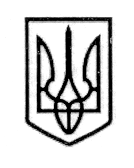 У К Р А Ї Н А СТОРОЖИНЕЦЬКА МІСЬКА РАДА ЧЕРНІВЕЦЬКОГО РАЙОНУЧЕРНІВЕЦЬКОЇ ОБЛАСТІВИКОНАВЧИЙ КОМІТЕТР І Ш Е Н Н Я __ листопада  2023 року                                                                                 № ___Керуючись п.п. 1 п. «а» ст. 27, п. 1 ч. 2 ст. 52, ч. 6 ст. 59  Закону України «Про місцеве самоврядування в Україні» та з метою забезпечення сталого економічного та соціального розвитку Сторожинецької міської територіальної громади у 2024 році,   ВИКОНАВЧИЙ КОМІТЕТ МІСЬКОЇ РАДИ ВИРІШИВ:Схвалити проєкт «Програми соціально-економічного розвитку Сторожинецької міської територіальної громади на 2024 рік» та винести його на сесію Сторожинецької міської ради Чернівецького району Чернівецької області для розгляду та затвердження. (Проєкт програми додається). 2.  Контроль за виконанням даного рішення покласти на першого заступника Сторожинецького міського голови Ігоря БЕЛЕНЧУКА.Сторожинецький міський голова                                        Ігор МАТЕЙЧУКПідготував:Начальник відділу економічного розвитку,торгівлі, інвестицій та державних закупівель                       Юрій ДАНЕЛЮКПогоджено:Секретар Сторожинецької міської ради                                Дмитро БОЙЧУКПерший заступник міського голови                                       Ігор БЕЛЕНЧУКНачальник юридичного відділу                                             Олексій КОЗЛОВНачальник відділу  організаційної та кадрової роботи                                                                   Ольга ПАЛАДІЙНачальник відділу документообігу                                       Микола БАЛАНЮКта контролю                 Додаток 1 до      рішення виконавчого комітету       від __.11.2023 року № ___Щодо схвалення проєкту «Програми соціально-економічного розвитку Сторожинецької міської територіальної громади на 2024 рік»Начальник відділу бухгалтерського обліку та звітності                                                                                       Марія ГРЕЗЮК